Spelling Zapper 17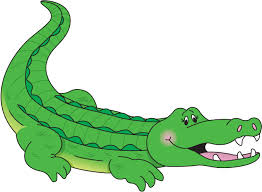      evenagainwhowholechildrenhowThe children in  the Mice class ate the whole cake!The children in  the Mice class ate the whole cake!The children in  the Mice class ate the whole cake!